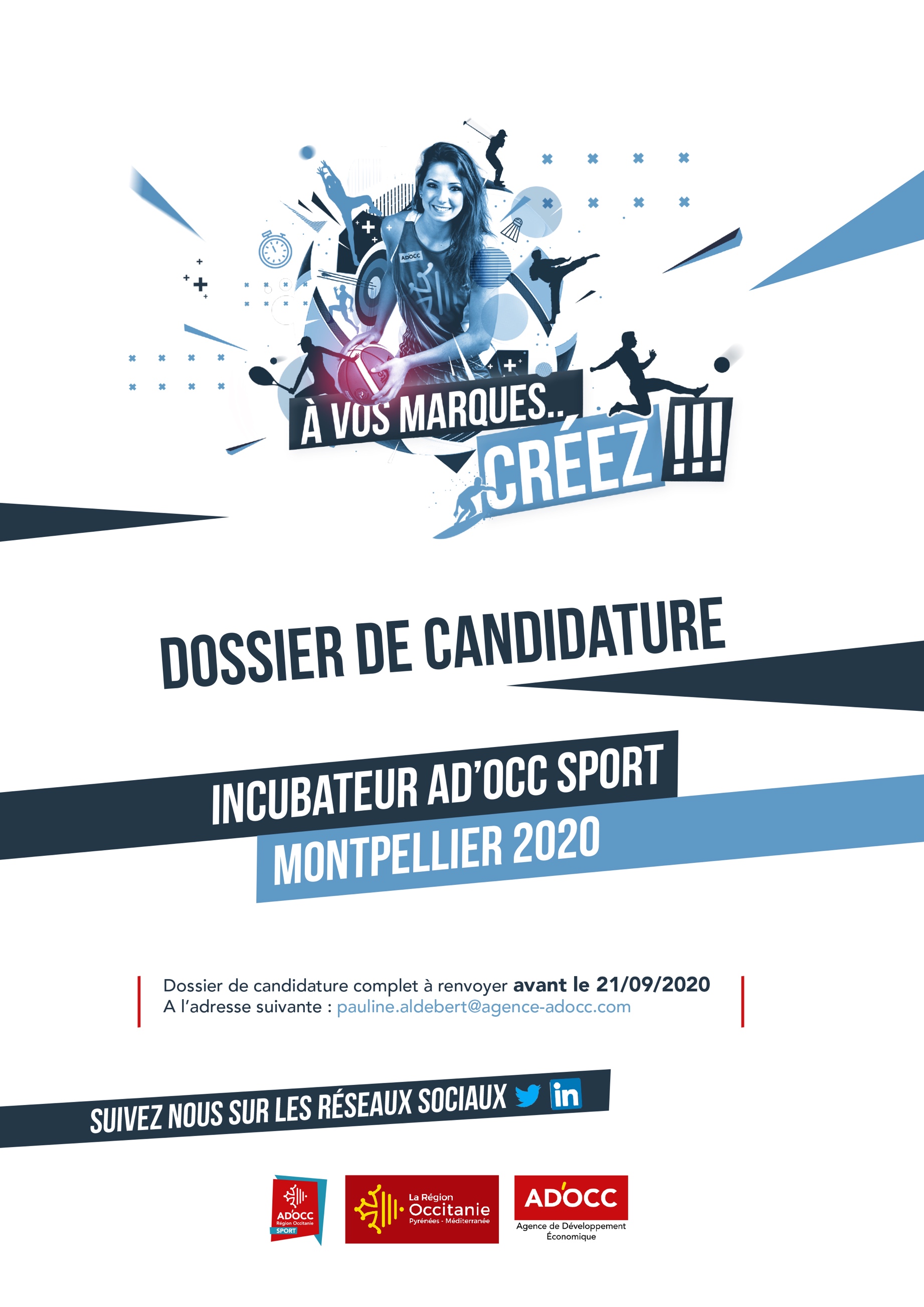 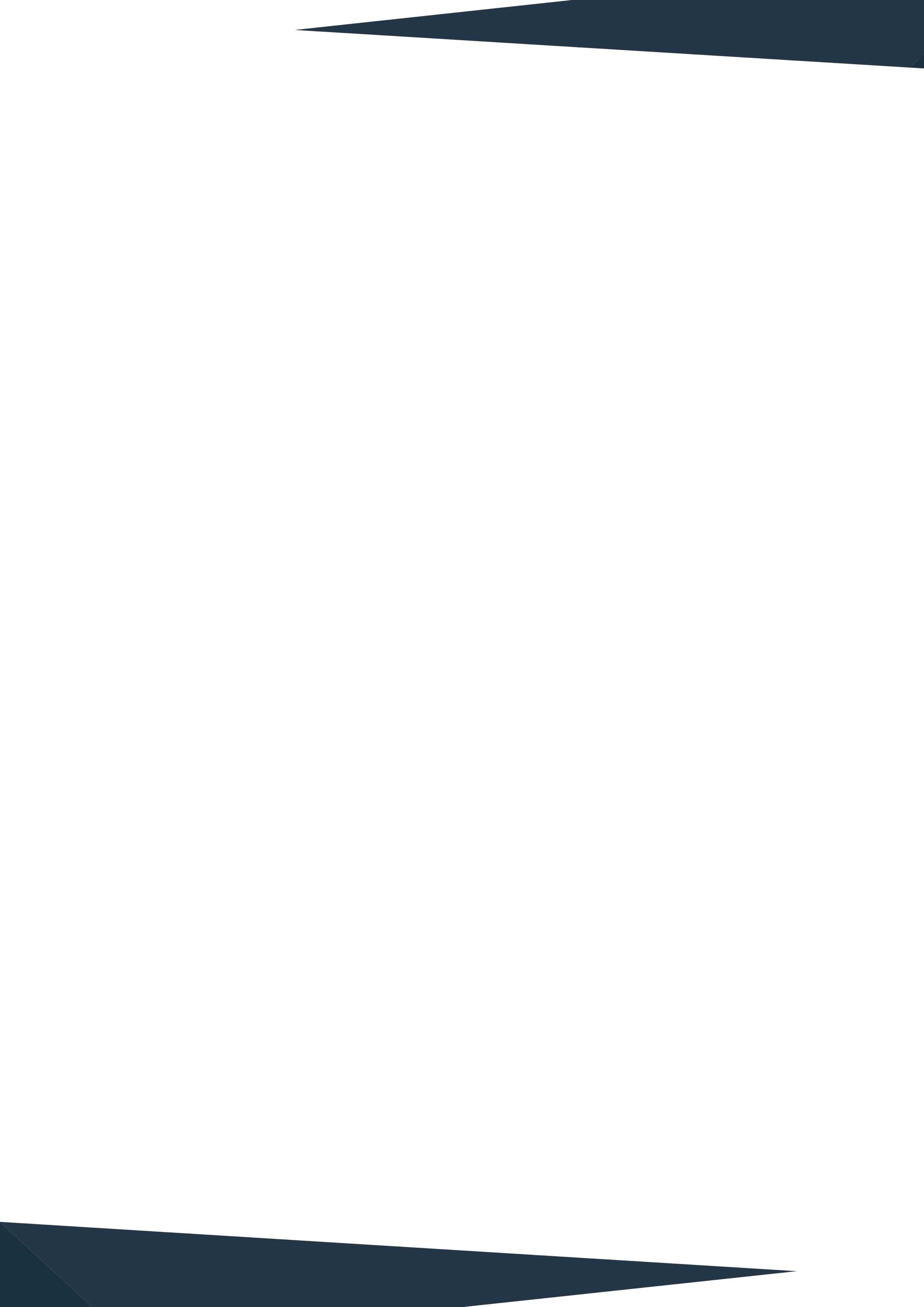 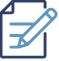 L’objectif de ce document est de présenter votre projet au comité de sélection.Nous vous demandons de faire un effort de synthèse.Nom du projet :........................................................................................................................................................................................................................................................................................................Présentation du Porteur de Projet :Prénom, Nom : ......................................................................... Né(e) le : ..................................... À : ..................................................Adresse : .................................................................................................................................................................................................................................................................................................................Code postal : .........................................Ville   : .........................................................Tel. : ......................................................................................................E-mail   :  ..........................................................................................Votre situation professionnelle actuelle :Étudiant :Actif (préciser votre profession) : Demandeur d’emploi indemnisé (pendant combien de temps) : Bénéficiaire du RSA :Composition de l’Équipe :Avez-vous une équipe déjà constituée ? Quels sont les profils des différents associés ? Les fonctions envisagées ?Associé(e) 1 : Associé(e) 2 :Votre Filière :Sport Tourisme Loisirs Culture Santé-bien êtreAutre :Description synthétique de votre produit/service/application numérique     (20 lignes maximum)Votre offre :Marché, environnement et positionnement concurrentiel (tendances, marchés, écosystème projet, clientèles, cibles concurrentes et avantages concurrentiels)Caractérisation de l’innovation (typologie d’innovation, dépôt de brevet, de marque…)Business Model envisagé (Plan d’actions opérationnel, plan d'actions commercial et stratégie marketing)  Stratégie commerciale (modèle de génération de revenus, structure de coût, création de valeur de l’entreprise)Et enfin... :Comment   avez-vous   connu   AD’OCC ?Qu’attendez-vous du dispositif « Accompagnement à la création d’entreprise » ?Quels sont vos besoins ? (Communication, mise en réseau, mise en place d’une stratégie financière, étude de marché, construction du BP etc.)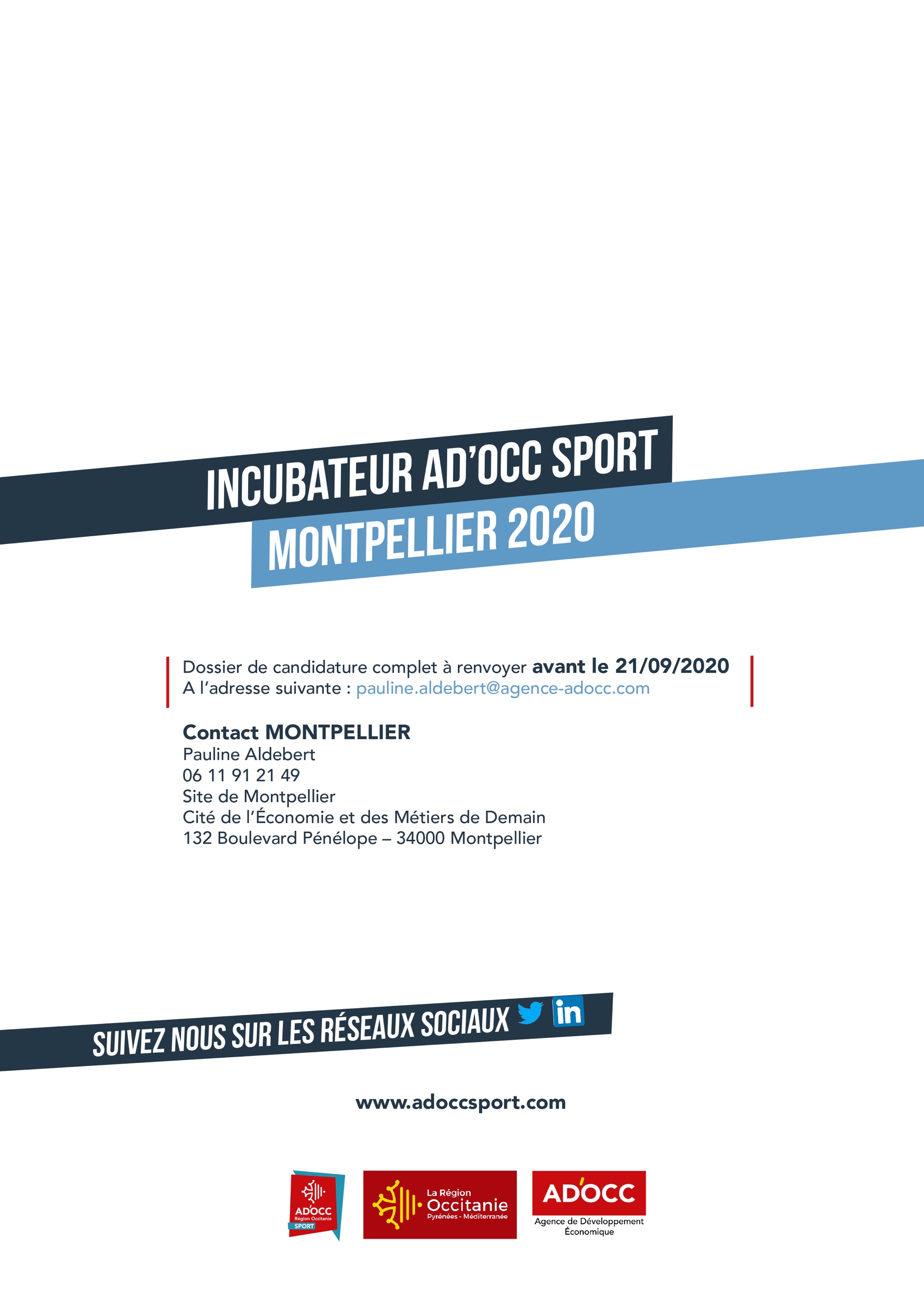 